关于开展2021年度中国建筑装饰协会行业综合数据统计工作的通知各省、自治区、直辖市建筑装饰协会(分会)、各会员单位：根据中国建筑装饰协会年度工作安排，经研究决定开展2021年度中国建筑装饰行业综合数据统计工作，现将有关事项通知如下：一、2021年度行业综合数据统计分为装饰、幕墙、设计、建材四类，请各申报单位按相关要求，认真填报资料。相关表格按下列地址自行下载：371125122(装饰类QQ群：下载附件及要求)372122533(幕墙类QQ群：下载附件及要求)650164172(设计类QQ群：下载附件及要求)778287221(建材类QQ群：下载附件及要求)二、各申报单位对填报资料的真实性完全负责，对于弄虚作假的企业，一经查实将取消申报资格，并视情节降低信用等级。三、中国建筑装饰协会相关工作人员要严守纪律，秉公办事，若徇私舞弊，一经查实，严肃追责。四、申报截止时间：2022年6月15日资料审核时间：2022年6月—2022年10月公示时间：7个日历天最终公告时间：2022年11月五：联系人宋  颖  010-88389063  13718295888何梦伊  010-88386088  15810158863申报资料统一邮寄至：北京市海淀区三里河路21号甘家口大厦南楼10层 中国建筑装饰协会行业统计办公室邮  　编 100037   E－mail：s371125122@163.com附件：附件1：2021年度中国建筑装饰协会行业综合数据统计装饰类工作方案.docx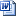 附件2：2021年度中国建筑装饰协会行业综合数据统计幕墙类工作方案.docx附件3：2021年度中国建筑装饰协会行业综合数据统计设计类工作方案.docx附件4：2021年度中国建筑装饰协会行业综合数据统计建材类工作方案.docx中国建筑装饰协会2022年3月22日